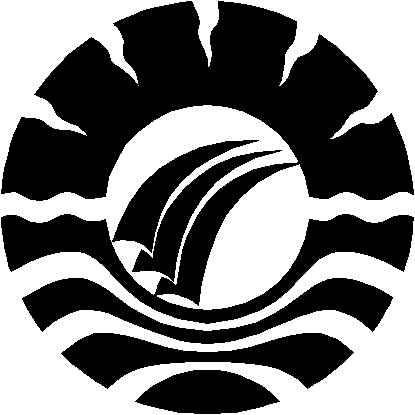 SKRIPSIPENDEKATAN MULTISENSORI DALAM PENGUCAPAN KATA PADA MURID TUNAGRAHITA RINGAN KELAS DASAR III DI SLB PEMBINA TINGKAT PROVINSI SULAWESI SELATANHERIADI HJURUSAN PENDIDIKAN LUAR BIASA FAKULTAS  ILMU PENDIDIKAN UNIVERSITAS NEGERI MAKASAR2013PENDEKATAN MULTISENSORI DALAM PENGUCAPAN KATA PADA MURID TUNAGRAHITA RINGAN KELAS DASAR III DI SLB PEMBINA TINGKAT PROVINSI SULAWESI SELATANSKRIPSIDiajukan Kepada Fakultas Ilmu Pendidikan Universitas Negeri Makassar Untuk MemenuhiSebagian Persyaratan Memperoleh Gelar Sarjana Pendidikan (S.Pd)HERIADI HNIM. 084504016JURUSAN PENDIDIKAN LUAR BIASA FAKULTAS  ILMU PENDIDIKAN UNIVERSITAS NEGERI MAKASAR2013